Про затвердження Програми проведення призову молоді, підтримки заходів мобілізаційної підготовки та територіальної оборони на території міста Боярка на 2019 рікВідповідно до п. 22, ч. 1, ст. 26 Закону України «Про місцеве самоврядування в Україні», -БОЯРСЬКА МІСЬКА РАДАВИРІШИЛА:1. Затвердити Програму проведення призову молоді, підтримки заходів мобілізаційної підготовки та територіальної оборони на території міста Боярка на 2019 рік (Додаток 1).2. Фінансування Програми проводитиметься за рахунок коштів міського бюджету на 2019 рік (Додаток 2).3. Контроль за виконанням цього рішення покласти на постійну депутатську комісію з питань духовності, соціального захисту, освіти, культури, охорони здоров`я, материнства і дитинства, молодіжної політики, туризму та спорту та заступника міського голови Т.П. Кочкову.МІСЬКИЙ ГОЛОВА                                                                  О.О.ЗАРУБІНЗгідно з оригіналом:Секретар ради                                                                               О.Г. СкринникПІДГОТУВАВ:Начальник ВОБ                                                                          В.А. СікорськийПОГОДЖЕНО:Заступник міського голови                                                        Т.П. КочковаНачальник юридичного відділу                                                Л.В. МаруженкоНачальник відділу фінансів, економічного розвитку і торгівлі                                              Н.І. Мусієнко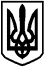 БОЯРСЬКА МІСЬКА РАДАVII СКЛИКАННЯчергова 53 сесіяРІШЕННЯ № 53/1781від 21 грудня 2018 року                                                                   м. Боярка